LIST ROZHODČÍHO / THE BALLOT 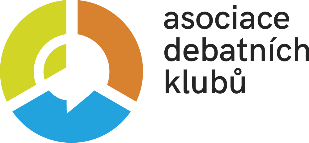 Turnaj / Tournament: Click here to enter text.Místo, datum / Place, date: Click here to enter text., Click here to enter a date.Rozhodčí / Adjudicator: Click here to enter text.Teze / Motion: Click here to enter text.Tým af. / Team aff.: Click here to enter text.Tým neg. / Team neg.: Click here to enter text.What were the main clashes in this debate? How did they evolve throughout the round? Describe each clash according to the structure below. You may edit certain parts to fit the number and/or the structure of the clashes in the debate.1st clash: name of the specific clash or argumentWhat was the main line of affirmatives?What was the reaction of negatives?Who was stronger in this clash and why?2nd clash: name of the specific clash or argumentWhat was the main line of affirmatives?What was the reaction of negatives?Who was stronger in this clash and why?3rd clash: name of the specific clash or argumentWhat was the main line of affirmatives?What was the reaction of negatives?Who was stronger in this clash and why?space for more clashes (copy the structure above)Which of the clashes mentioned above were most relevant for your decision and why? Who won the debate and why was the decision unanimous/split?What would be some recommendations to both teams for future debates?Rozhodčího vítězný tým / Adjudicator’s winning team: Choose an item.Vítězný tým / Winning team: Choose an item.Rozhodnutím / Adjudications: Choose an item.Nejlepší řečník / Best speaker: Click here to enter text.Součet řečnických bodů / Sum of speaker points: A: Click here to enter text. N: Click here to enter text.Jméno / Name:Poznámky k jednotlivci / Individual comments:Řečnické body / Speaker points:Řečnické body / Speaker points:Řečnické body / Speaker points:Řečnické body / Speaker points:Řečnické body / Speaker points:Jméno / Name:Poznámky k jednotlivci / Individual comments:Obs. / Cont.20-40Str. / Str.15-30Styl / Style15-30K. v. / C. q.-5-5Souč. / Sum50-100Click here to enter text.Click here to enter text.Click here to enter text.Click here to enter text.Click here to enter text.Click here to enter text.Click here to enter text.A1Click here to enter text.Click here to enter text.Click here to enter text.Click here to enter text.Click here to enter text.Click here to enter text.Click here to enter text.Click here to enter text.Click here to enter text.Click here to enter text.Click here to enter text.Click here to enter text.Click here to enter text.A2Click here to enter text.Click here to enter text.Click here to enter text.Click here to enter text.Click here to enter text.Click here to enter text.Click here to enter text.Click here to enter text.Click here to enter text.Click here to enter text.Click here to enter text.Click here to enter text.Click here to enter text.A3Click here to enter text.Click here to enter text.Click here to enter text.Click here to enter text.Click here to enter text.Click here to enter text.Jméno / Name:Poznámky k jednotlivci / Individual comments:Řečnické body / Speaker points:Řečnické body / Speaker points:Řečnické body / Speaker points:Řečnické body / Speaker points:Řečnické body / Speaker points:Jméno / Name:Poznámky k jednotlivci / Individual comments:Obs. / Cont.20-40Str. / Str.15-30Styl / Style15-30K. v. / C. q.-5-5Souč. / Sum50-100Click here to enter text.Click here to enter text.Click here to enter text.Click here to enter text.Click here to enter text.Click here to enter text.Click here to enter text.N1Click here to enter text.Click here to enter text.Click here to enter text.Click here to enter text.Click here to enter text.Click here to enter text.Click here to enter text.Click here to enter text.Click here to enter text.Click here to enter text.Click here to enter text.Click here to enter text.Click here to enter text.N2Click here to enter text.Click here to enter text.Click here to enter text.Click here to enter text.Click here to enter text.Click here to enter text.Click here to enter text.Click here to enter text.Click here to enter text.Click here to enter text.Click here to enter text.Click here to enter text.Click here to enter text.N3Click here to enter text.Click here to enter text.Click here to enter text.Click here to enter text.Click here to enter text.Click here to enter text.Konkrétní a podrobné vysvětlení rozhodnutí / Concrete and detailed justification of the decision:Click here to enter text.